LES DERNIÈRES ACQUISITIONS DU CDI-BM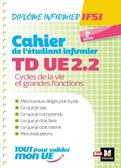 Abbadi K. (dir.). (2020). Cahier de l'étudiant infirmier : cycles de la vie et grandes fonctions ; TD UE 2.2 (2e éd.). Sup'Foucher612 ABB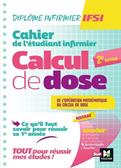 Abbadi K. (dir.), Ryk M., & Manent P. (2020). Calcul de dose : de l'opération mathématique au calcul de dose (2e éd.). Sup'Foucher 615.14 ABB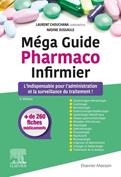 Chouchana L., & Dussaule N. (2020). Méga guide pharmaco infirmier (2e éd.). Elsevier Masson615.103 CHO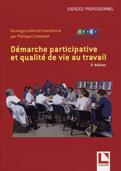 Colombat P. (dir.) (2020). Démarche participative et qualité de vie au travail (2e éd). Lamarre362.11 COL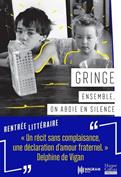 Gringe. (2020). Ensemble, on aboie en silence. Harper Collins ; Wagram Livres. 616.89 GRI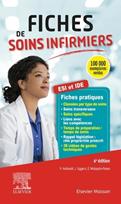 Hallouët P., Eggers J., & Malaquin-Pavan É. (2020). Fiches de soins infirmiers (6e éd.). Elsevier Masson 610.73 HAL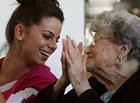 Hébert C. (2016). Et guérir de tendresse [Documentaire]. Éléazar Productions. 52 mnDVD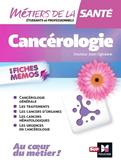 Oglobine J. (2020). Cancérologie : en fiches mémos. Foucher616.994 OGL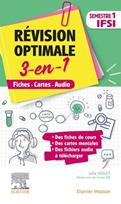 Violet J. (2020). Révision optimale 3-en-1 : fiches - cartes - audio ; semestre 1 IFSI. Elsevier Masson610.73 VIO